

Cypress Lake Golf & Tennis
Private Cart Policy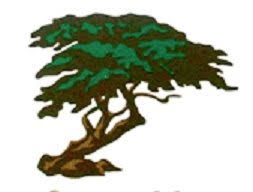 


Effective Date:	March 1, 2023Eligibility: 	Any Cypress Lakes member (Individual or Family). The registered cart may be either driven to the course or brought in by trailer. At no time may a private cart be stored or charge on Cypress Lakes Property. NON-MEMBERS do not have private cart privileges.
Registration:	ALL private carts must be registered with the club. Cypress Lakes Head Golf Professional or General Manager must approve the cart at the time of registration. Once approved and registration completed the member will receive a registration sticker that will be numbered. This sticker will be attached to the lower driver’s side portion of the windshield. These stickers will renew every year on March 1st. At that point a new registration will take place.	Violations of a non-golf registered cart using the golf course will be as follows:1st Offense – You will be asked to leave by management.2nd Offense – You will be assessed a $50 Fine and suspended from the course for 2 weeks.3rd Offense – You will be assessed a $100 Fine and suspended from the course for 1 month+.4th+ Offense – You will be assessed a $250 Fine and a no trespass will be filed with the MSPD.Restrictions for private cart type are as follow:Cypress Lakes Head Golf Professional or General Manager must approve all carts before the registration is approved and the cart is allowed on property.	MODEL:	Golf carts must be ELECTRIC POWERED and for golf use only, have 4 wheels, and be conventional in design. Most golf cart manufacturer’s standard models are acceptable. Any golf cart design that is a distraction or is deemed by the club to detract from the operation or image of the club will not be allowed. (i.e. golf carts designed as miniature replicas of classic cars, etc.) 	COLOR:			Golf cart color must be standard and no multi toned.REQUIRED ACCESSORIES:	Sun Canopy 
Turf Glide Tires
Divot Repair Bottle or Sand Bucket with scoop (for golf course usage)ALLOWED ACCESSORIES:	Turn Signals
Headlamps
Accent Stripping
All Weather Enclosure
Hub Caps
Scuff Plates
Sweater Basket
Seat Belts
Radio
Windshield

Any added accessories must be approved by the golf shop.MAINTENANCE:	Golf carts must be maintained in acceptable condition in regard to body damage and cleanliness and will continue to be inspected in this regard on an ongoing basis by the club.Only drivers with a valid driver’s licenses are permitted to drive any carts on Cypress Lakes property.

Any cart owner that is caught doing things such as,Passing golfers while in play. (Common sense must be used.)Driving on any golf hole the wrong way while players are on the hole.Doing any damage to the course in any way.Driving recklessDisobeying the cart rules for the day.Using club property to clean their cart etc.

All are considered in Violation to the general etiquette of the property/golf course and will result in fines and possible loss of privileges. 
The club management reserves the right to, in the Club’s sole discretion; deny any cart permission onto the golf course if in the club’s opinion the appearance or use of the cart detracts from the operation of the club or the enjoyment of the club by its Members or guests.
Any guest riding on a Member’s private cart will be charged the current cart fee. All players, including Members with private carts, must check in the golf shop before beginning a round of golf.

All players must start on the #1 hole unless otherwise directed by the golf shop.

Cypress Lakes Golf & Tennis requires that all golfers renting Cypress Lakes golf carts “PAIR UP” to limit the golf cart traffic on the golf course. We request that Members owning private carts operate by the same policy when possible.

Cypress Lake Golf & Tennis
Private Cart Signature Form		APPROVED BY HEAD GOLF PROFESSIONAL OR GENERAL MANAGER


		MEMBER AGREES TO ALL RULES AND REGULATIONS		GIVEN COPY OF PRIVATE CART RULES AND REGULATIONS		MEMBER ASSUMES LIABILITY TO DAMAGES OR ACCIDENTS		MEMBER ASSIGNED A NUMBERED REGISTRATION STICKER   MEMBER NAME PRINTED	             MEMBER SIGNATURE		        DATE                                        REGISTRATION STICKER # MANAGER, CYPRESS LAKES                    MANAGER SIGNATURE		         DATE
**TO BE FILED IN MEMBERSHIP FILE